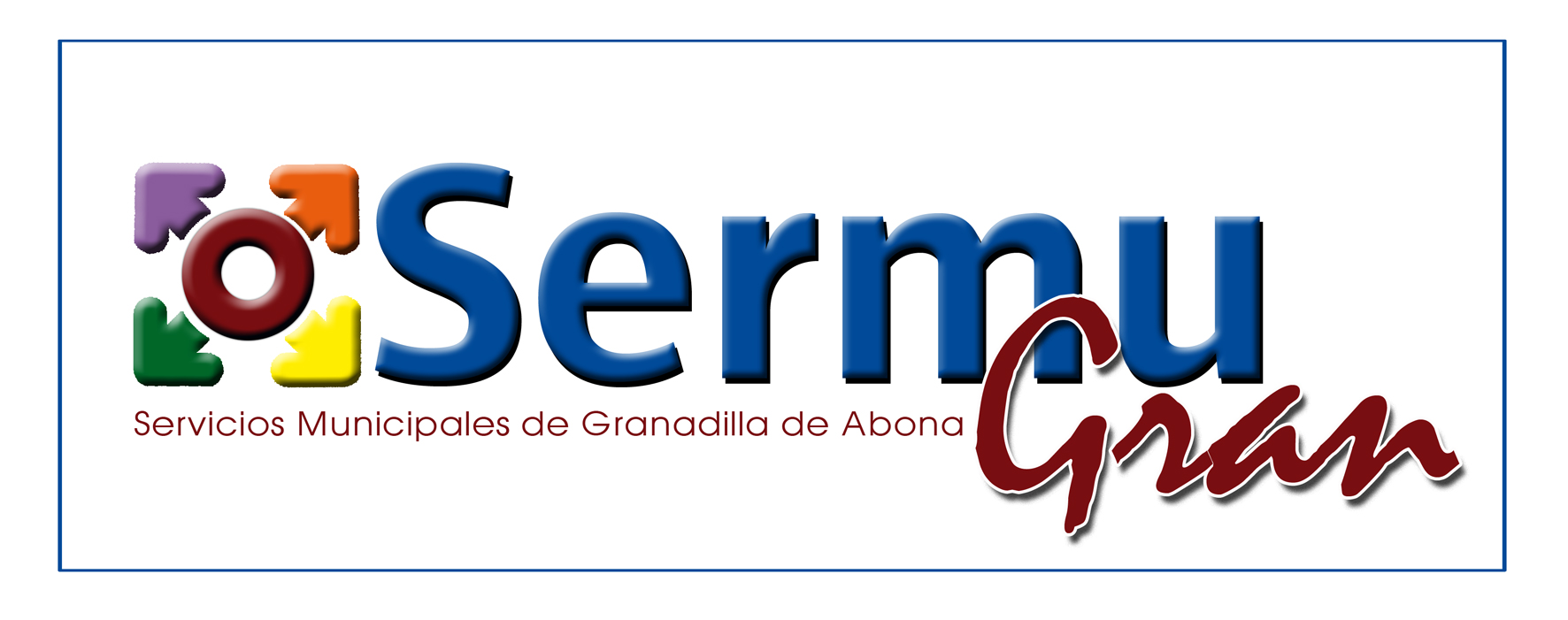 Modificaciones de los contratos formalizados.Durante el ejercicio 2023 no han habido modificaciones en los contratos formalizados.